Date: ___________________________LO: To find the finishing time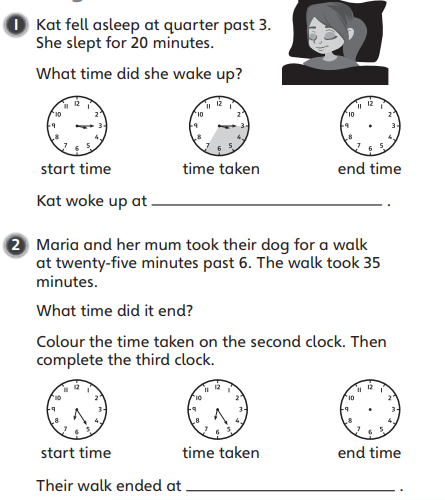 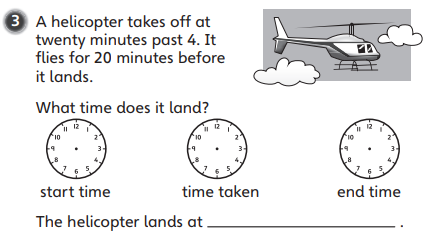 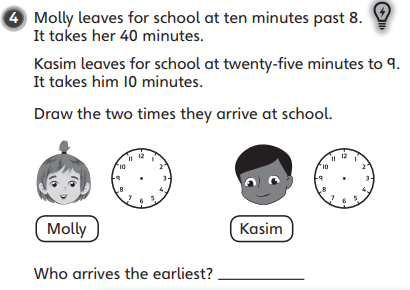 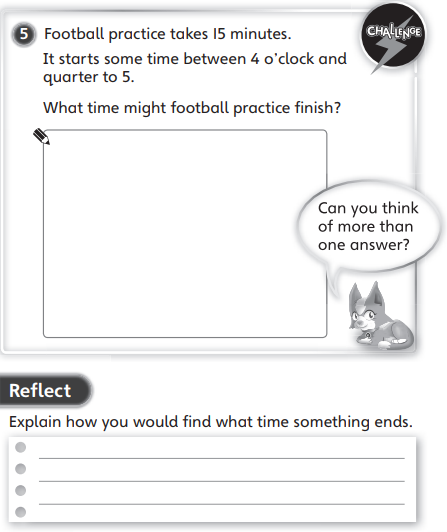 